Bartlett Country Club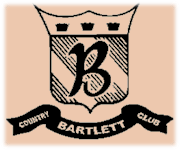 Hors D’OeuvresHot Hors D ’Oeuvres(Price listed Per Fifty Pieces)Steamed Pot Sticker with Ginger Sauce	$75	Boneless Buffalo Chicken with Bleu Cheese Dressing	$75Feta Cheese and Spinach Triangles in Phyllo Dough	$75Chicken Sate with Thai Peanut Sauce	$85	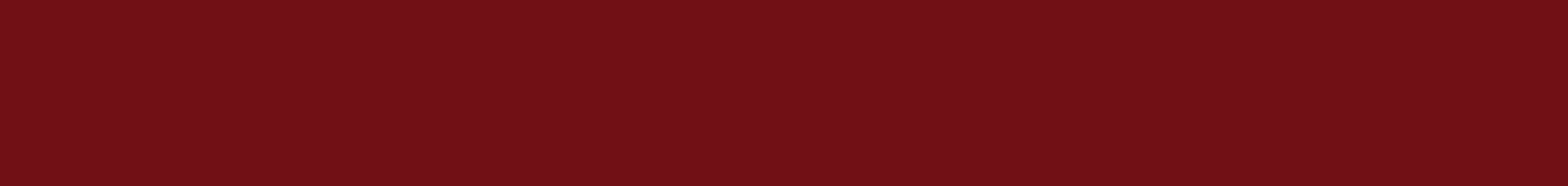 Chicken Tenders with Spicy Honey Mustard	$85Seafood Stuffed Mushroom Caps	$85Rolled Black Bean and Cheese Quesadillas	$85Rolled Smoked Chicken Quesadillas	$85Vegetarian Spring Rolls with Sweet and Sour Sauce	$85Chicken Dijonnaise Brochette	$100Maryland Crab Cakes with Spicy Rémoulade	$125Teriyaki Beef Brochette	$125Clams Casino on the Half Shell	$125Jumbo Scallops wrapped in Bacon	$175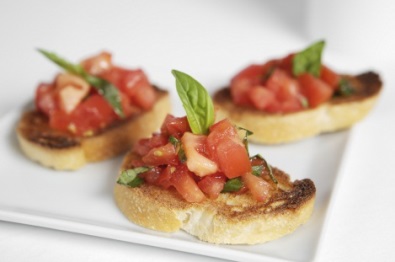 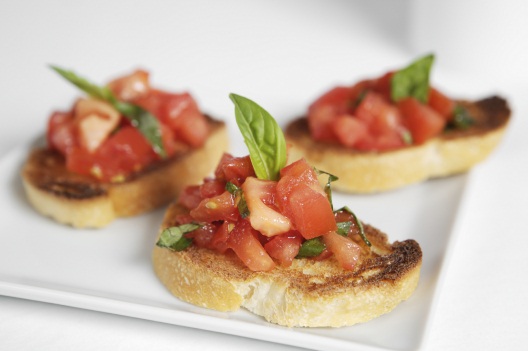 